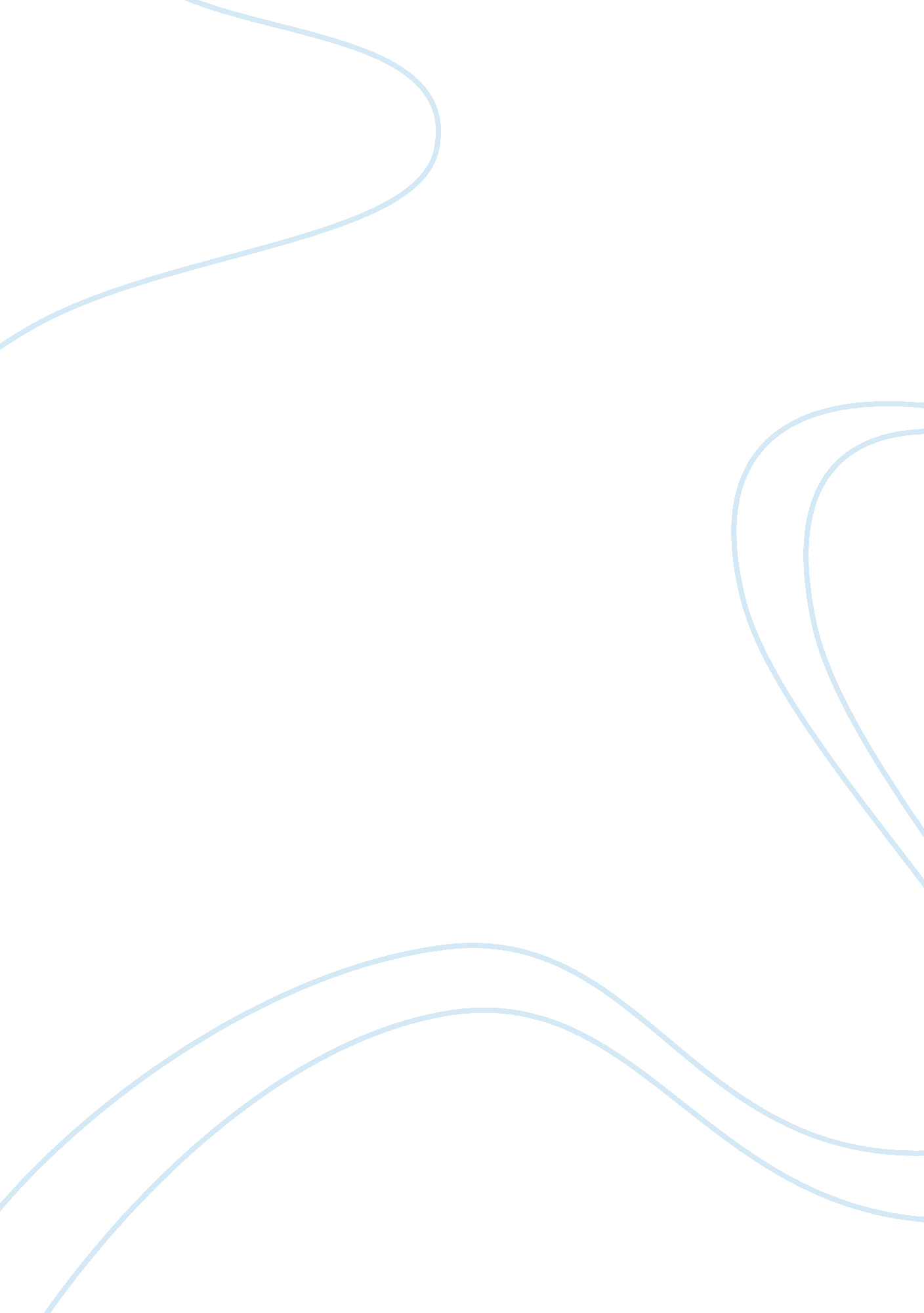 Human trafficking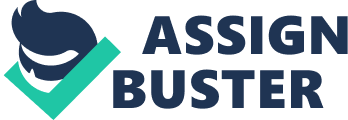 21 February Human Trafficking Human trafficking is heinous of all the crimes against humanity. It is an epidemic spreading at alarming rate. Traffickers seek vulnerable members of the society for this deprecating work. Women, children, migrants and economically disadvantaged people are mainly the victims . The people who are trafficked are exploited as cheap and bonded labour. Small children and women are exploited in the sex industry. These victims not only suffer physically but also psychologically . As human trafficking is a multinational setup it is likely to become income generating business for antisocial elements. Human trafficking bears its roots in Slavery . People are enslaved because of debt and are forced to work as bonded labour. They are forced to work at factories, farm lands, as domestic servants and even beggars. These labours are physically and sexually exploited. Migrants, economically disadvantaged people, disillusioned teenagers, and drug addicts, abducted and abandoned children fall in trap of these traffickers and are forced into sex trade. The victims of this abuse suffer psychologically and physically . After they are rescued it becomes really difficult for them to begin life afresh. They carry trauma associated with this abuse throughout their life . It is not easy for them to regain social acceptance . The children rescued from traffickers suffer depression, anxiety attacks and psychological disorders and most of them grow up into adults with criminal tendency. Women rescued suffer with various sexually transmitted diseases, other untreated medical problems and lasting threat against self and family, or even death. In many countries, the trafficking industry is a very well organised market with sometimes top officials and politicians also involved . This gives traffickers a chance to fend them from law and continue their business. There is always likelihood that the revenue generated from this million dollar industry could be utilized for anti social activities and terrorism; this could be prevented by organising an international task force working at all the borders regulating trafficker’s entry. There should be some stringent rules to ban these derogatory activities happening around the world. " Governments need to get serious about identifying the full extent of the problem so they can get serious about eliminating it.  The fact that slavery -- in the form of human trafficking -- still exists in the 21st Century shames us all,"(UN Report). Government and Legislation are working hand in hand to up root this ghastly practice but there are some loopholes as a result of which the traffickers are not prosecuted. “ A global problem like this requires a global response.”(UN Report) Firstly, the zone of human trafficking needs to be recognized. It is mostly the poor and underprivileged who are forced into this practice. Secondly, by upgrading the living standards of these people, imparting free education, providing each family a self sustaining support system will largely help minimizing this practice thus, reducing child labor and children exploitation. Companies like Gap, Atlanta, and Coca-Cola are already working in opposition to child labor. Similarly other companies need to formulate plans to identify the child labor and eliminate it. Some rigorous international laws are needed to eradicate this problem from root. “…effective action to prevent and combat trafficking in persons, especially women and children, requires a comprehensive international approach in the countries of origin, transit and destination that includes measures to prevent such trafficking, to punish the traffickers and to protect the victims of such trafficking, including by protecting their internationally recognized human rights...”. All countries need to work together against this inhumane practice and bring perpetrators of this crime to a proper judgment. Work Cited Human Trafficking: A Global Problem. UN Report . 24 April 2006. Web . 20 Feb 2011. UN Protocol to Prevent Trafficking. Preamble. Web. 20 Feb 2011. 